انعقد الاجتماع الحادي والثلاثين للفريق الاستشاري للاتصالات الراديوية (RAG) في الفترة من 25 إلى 27 مارس 2024.ويرد في ملحق هذه الرسالة ملخص استنتاجات الاجتماع.ويمكن الاطلاع على مزيد من المعلومات عن هذا الاجتماع في الموقع الإلكتروني للفريق الاستشاري للاتصالات الراديوية في العنوان: https://www.itu.int/rag/..وتفضلوا بقبول فائق التقدير والاحترام.ماريو مانيفيتش
المديرالملحقات: 1المرفقملخص استنتاجات الاجتماع الحادي والثلاثين للفريق الاستشاري للاتصالات الراديوية(المصدر: الوثيقة RAG/TEMP/1(Rev.2) & (Corr.1))الملحقات:الملحق 1: ‏قائمة نواب رئيس الفريق الاستشاري للاتصالات الراديوية‎الملحق 2: اختصاصات فريق العمل بالمراسلة التابع للفريق الاستشاري للاتصالات الراديوية والمعني بتحسين عملية الاجتماع التحضيري للمؤتمر (CPM)الملحق 3: بيان اتصال جوابي مرسل إلى الفريق الاستشاري لتقييس الاتصالاتالملحق 4: ‏بيان من إدارة الاتحاد الروسي‎الملحق 1‏نواب رئيس الفريق الاستشاري للاتصالات الراديوية‎ للفترة 2024-2027نواب رئيس الفريق الاستشاري للاتصالات الراديوية (RAG)الملحق 2مشروع اختصاصات فريق العمل بالمراسلة التابع للفريق الاستشاري للاتصالات الراديوية 
والمعني بتحسين عملية الاجتماع التحضيري للمؤتمر (CPM)يكلف فريق العمل بالمراسلة (CG) التابع للفريق الاستشاري للاتصالات الراديوية (‎RAG) ‏باستكشاف التحسينات المحتمل إدخالها على عملية الاجتماع التحضيري للمؤتمر (‎CPM) ‏بالاختصاصات التالية:-	‏إجراء استعراض شامل للدورة الثانية للاجتماع التحضيري للمؤتمر من أجل تحديد مجالات التحسينات الإجرائية لإعداد تقرير الاجتماع التحضيري للمؤتمر.‎يبدأ فريق العمل بالمراسلة عمله بعد الاجتماع الحادي والثلاثين للفريق الاستشاري للاتصالات الراديوية مباشرة ويهدف إلى تقديم تقرير شامل إلى الاجتماع الثاني والثلاثين للفريق الاستشاري للاتصالات الراديوية. وينبغي أن يجري العمل في المقام الأول عن طريق المراسلة مع الالتزام بالفقرتين ‎9.2.3.A1 ‏و‎10.2.3.A1 ‏من القرار ‎ITU-R 1-9 لضمان الكفاءة والشمولية.‎ويرأس فريق العمل بالمراسلة السيد فهد الغامدي (البريد الإلكتروني: fabghamdi@citc.gov.sa) ‏الذي سينسق الأنشطة ويضمن التواصل وتقديم تقرير الفريق في الوقت المناسب قبل الاجتماع الثاني والثلاثين للفريق الاستشاري للاتصالات الراديوية بمدة ‎45 ‏يوماً.‎وستقدَّم في الصفحة الإلكترونية للفريق الاستشاري معلومات أخرى تتعلق بعمل فريق العمل بالمراسلة.الملحق 3شكر الفريق الاستشاري للاتصالات الراديوية الفريق الاستشاري لتقييس الاتصالات على المعلومات المتعلقة بأنشطة فريق المقرر المعني بالتحول الرقمي المستدام (‎RG-DT). و‏اتفق الفريق الاستشاري للاتصالات الراديوية في اجتماعه الحادي والثلاثين على أن فريق التنسيق بين القطاعات (‎ISCG) ‏هو الأكثر ملاءمة لتبادل المعلومات بشأن هذا الموضوع. ويتطلع الفريق الاستشاري للاتصالات الراديوية إلى مواصلة التعاون بشأن هذا الموضوع في إطار فريق التنسيق بين القطاعات.الملحق 4بيان الاتحاد الروسي في الاجتماع الحادي والثلاثين للفريق الاستشاري للاتصالات الراديوية ‏بشأن ‏البند ‎3 ‏من جدول الأعمال - تعيين نواب رئيس الفريق الاستشاري للاتصالات الراديوية‎فيما يتعلق بنتائج النظر في البند ‎3 ‏من جدول أعمال الاجتماع الحادي والثلاثين للفريق الاستشاري للاتصالات الراديوية - "‏تعيين نواب رئيس الفريق الاستشاري للاتصالات الراديوية"، يعرب الاتحاد الروسي عن اعتراضه المطلق على إجراء تعيين بعض المرشحين الذين رشحتهم الدول الأعضاء في الاتحاد.‎ويسترعي الاتحاد الروسي الانتباه إلى أن إجراءات تعيين رؤساء ونواب رؤساء الأفرقة الاستشارية ولجان الدراسات والأفرقة الأخرى التابعة لقطاعات الاتحاد محددة ومنصوص عليها في الملحق ‎1 ‏بالقرار ‎208 (المراجَع في بوخارست، ‎2022) الصادر عن مؤتمر المندوبين المفوضين.وانجذب المشاركون في الاجتماع إلى مناقشات ذات دوافع سياسية خارج نطاق ولاية الاتحاد ونتيجة لهذا النشاط تم تجاهل الإجراء المذكور أعلاه وبدلاً منه طُبق إجراء غير مبرر قانوناً لتعيين بعض المرشحين. وأكد المستشار القانوني للاتحاد خلال الاجتماع الحادي والثلاثين للفريق الاستشاري للاتصالات الراديوية خلو النصوص الأساسية للاتحاد من إجراءات تعيين نواب رؤساء الأفرقة الاستشارية ولجان الدراسات وأفرقة القطاعات الأخرى باستثناء الملحق ‎1 ‏بالقرار ‎208 (‏المراجَع في بوخارست، 2022) الصادر عن مؤتمر المندوبين المفوضين.وعلى الرغم من عدم وجود أي اعتراضات بشأن امتثال جميع المرشحين لمناصب نواب الرئيس للقرار ‎208 (‏المراجَع في بوخارست، 2022) لمؤتمر المندوبين المفوضين، تم اختيار ثلاثة مرشحين للتصويت على أساس جنسيتهم، فضلاً عن انتمائهم إلى بلد تعتبره بعض الوفود في حالة نزاع مسلح.‎ وأوضحت نتائج التصويت المقدمة في الاجتماع الحادي والثلاثين للفريق الاستشاري للاتصالات الراديوية أن جميع المرشحين الثلاثة المختارين الذين رشحتهم إيطاليا والولايات المتحدة والاتحاد الروسي اعترضت عليهم 3 دول أو أكثر من الدول الأعضاء في الاتحاد المصوتة وعلى الرغم من نتائج التصويت أعلن رئيس الاجتماع الحادي والثلاثين للفريق الاستشاري للاتصالات الراديوية ‏قرار تعيين مرشحين من إيطاليا والولايات المتحدة في مناصب نواب رئيس الفريق الاستشاري للاتصالات الراديوية ولكن لم يتم تعيين المرشح من الاتحاد الروسي.‎وهذا القرار ينتهك القرار ‎ITU-R 52-1 ‏الذي ينص على ألا تثير أي قرارات يتخذها الفريق الاستشاري للاتصالات الراديوية اعتراضات من أي من الدول الأعضاء في الاتحاد (انظر الفقرة ‎2 ‏من "يقرر" في القرار ‎ITU-R 52-1). وعلاوة على ذلك، فإن الفصل بين المرشحين على أساس جنسيتهم وانتمائهم إلى أي بلد، يتعارض مع المادة ‎2 ‏من الإعلان العالمي لحقوق الإنسان (القرار 217 A (III) ‏للجمعية العامة للأمم المتحدة، ‎1948/10/12).وفي هذا الصدد، لا يعترف الاتحاد الروسي بقرار الفريق الاستشاري للاتصالات الراديوية في اجتماعه الحادي والثلاثين ‏بشأن البند ‎3 ‏من جدول الأعمال ولا يعتبر المرشحين الذين لم يتم التوصل إلى توافق في الآراء بشأنهم معينين في مناصب نواب الرئيس، وسيبذل قصارى جهده لإعادة تعيين نواب رئيس الفريق الاستشاري للاتصالات الراديوية وفقاً لأحكام القرار ‎ITU-R 52-1 والقرار ‎208 ‏(‏المراجَع في بوخارست، 2022) لمؤتمر المندوبين المفوضين.‏ويحتفظ الاتحاد الروسي بالحق في إثارة مسألة مسؤولية الاتحاد عن انتهاك حقوق الدول الأعضاء فيه فضلاً عن قواعد ومبادئ القانون الدولي.‎ــــــــــــــــــــــــــــــــــــــــــــــــــــــــــــــــــــــــــــــــــــــــــــــــمكتب الاتصالات الراديوية (BR)مكتب الاتصالات الراديوية (BR)مكتب الاتصالات الراديوية (BR)الرسالة المعممةCA/273الرسالة المعممةCA/2732 أبريل 2024إلى إدارات الدول الأعضاء في الاتحاد الدولي للاتصالات وإلى أعضاء قطاع الاتصالات الراديوية إلى إدارات الدول الأعضاء في الاتحاد الدولي للاتصالات وإلى أعضاء قطاع الاتصالات الراديوية إلى إدارات الدول الأعضاء في الاتحاد الدولي للاتصالات وإلى أعضاء قطاع الاتصالات الراديوية الموضوع:ملخص استنتاجات الاجتماع الحادي والثلاثين للفريق الاستشاري للاتصالات الراديويةملخص استنتاجات الاجتماع الحادي والثلاثين للفريق الاستشاري للاتصالات الراديويةبند جدول الأعمالالموضوع/الوثيقةالاستنتاجات1ملاحظات افتتاحية‏افتتح الاجتماع رئيس الفريق الاستشاري للاتصالات الراديوية السيد محمد الجنوبي (المملكة العربية السعودية).‎وأثنت الأمينة العامة للاتحاد، في كلمتها الترحيبية، على مجتمع الاتصالات الراديوية بأكمله (ولا سيما مدير مكتب الاتصالات الراديوية) ليس فقط على الإنجازات الملحوظة الشاملة التي شهدتها الجمعية RA-23 ‏والمؤتمر WRC-23‏، ولكن خصوصاً على كيفية تحقيقها. وأشارت إلى أن المؤتمر العالمي للاتصالات الراديوية وجمعية الاتصالات الراديوية حققا نتائج في وقت تواجه فيه البشرية بعضاً من أكبر تحدياتها بدءاً من أزمة المناخ إلى الفجوة الرقمية المستمرة حيث لا يزال ثلث البشرية غير موصول بالإنترنت.ورحب مدير مكتب الاتصالات الراديوية بالمندوبين في الاجتماع الأول للفريق الاستشاري للاتصالات الراديوية في دورة الدراسة الجديدة لأنشطة لجان دراسات قطاع الاتصالات الراديوية والأعمال التحضيرية العالمية للمؤتمر العالمي للاتصالات الراديوية لعام ‎2027. وأكد أن مشورة الفريق الاستشاري له وللمكتب ستكون أساسية لدعم عمل لجان الدراسات. وهذا صحيح بشكل خاص مع الطلب المتزايد على طيف الترددات الراديوية الذي يجعل إدارة قطاع الاتصالات الراديوية وأعماله ذات أهمية للمجتمع العالمي. وهو يتطلع إلى نتائج الإجراءات الناجمة التي دعت الجمعية RA-23 الفريق الاستشاري إلى اتخاذها.‎ وأكد من جديد أيضاً أن الأهداف الرئيسية للفريق الاستشاري تشمل فيما تشمل استعراض الأولويات والبرامج والعمليات والمسائل المالية والاستراتيجيات المتعلقة بجمعيات الاتصالات الراديوية ولجان الدراسات والأعمال التحضيرية لمؤتمرات الاتصالات الراديوية.‎ورحب مدير مكتب تقييس الاتصالات بالمندوبين وأبلغهم بأن القرار الجديد بشأن الذكاء الاصطناعي (‎AI) ‏الذي اعتمدته الجمعية العامة للأمم المتحدة الأسبوع الماضي يمثل خطوة مهمة إلى الأمام في التعاون الدولي لضمان أن يظل الذكاء الاصطناعي قوة من أجل تحقيق الصالح العام. ويحيط القرار علماً بقيادة الاتحاد لمنصة الذكاء الاصطناعي من أجل تحقيق الصالح العام ويشجع على وضع أطر للإدارة والمعايير التقنية.‎ وأشار أيضاً إلى أن قطاع تقييس الاتصالات يستعد للجمعية العالمية لتقييس الاتصالات التي ستُعقد في الهند في أكتوبر - وهي أول جمعية عالمية لتقييس الاتصالات تُنظم في آسيا - وأن الطلبات على أعمال التقييس في الاتحاد آخذة في التطور بسرعة كبيرة.‎ وستساعد الجمعية على ضمان أن نظل في وضع جيد لتلبية هذه الطلبات. وإن روح التعاون وتوافق الآراء التي تدعم عمل الاتحاد هي بالضبط الروح اللازمة لتحقيق ذلك.‎وشدد رئيس الفريق الاستشاري ببلاغة في ملاحظاته الافتتاحية على " الحاجة الملحة إلى العمل التعاوني على الصعيد العالمي لدعم الإدارة الفعالة لموارد الطيف. ومن العوامل المحورية في هذا المسعى الجهد الجماعي للعمل ضمن الإطار الذي وضعه الاتحاد الدولي للاتصالات (‎ITU) ‏وبالشراكة الوثيقة مع النظراء الموقرين في المشهد المتنوع لقطاع الاتصالات الراديوية.‎تمتد أهمية هذا النهج التعاوني إلى الهيئات المتعددة داخل قطاع الاتصالات الراديوية، بما في ذلك لجان الدراسات وفرق العمل، حيث يساهم كل منها بشكل فريد في النسيج المعقد لإدارة الطيف‎. ومن بين هذه الكيانات، يبرز عمل الفريق الاستشاري، ويُعترف به بوصفه حجر الزاوية في جهودنا الجماعية. ومن خلال العمليات التداولية للفريق الاستشاري، يجتمع الخبراء وأصحاب المصلحة لتقديم رؤى وتوصيات قيّمة، يسترشد بها مدير مكتب الاتصالات الراديوية وفريقه المتفاني في التعامل مع تعقيدات إدارة الطيف‎.والفريق الاستشاري بمثابة حلقة وصل بين الخبرة والابتكار، مما يسهل الحوار والتعاون بين مختلف أصحاب المصلحة بهدف مشترك يتمثل في النهوض بممارسات إدارة الطيف‎. وإذ نشرع في هذه الرحلة التعاونية، دعونا نستجيب لدعوة الرئيس إلى العمل، ونؤكد من جديد التزامنا بالإدارة الفعالة للطيف وتبني مبادئ الشمولية والشفافية والتميز.‎ فلنشق معاً طريقاً إلى الأمام يضمن توزيع موارد الطيف واستخدامها على نحو عادل، وبالتالي تعزيز التوصيلية والابتكار على نطاق عالمي."‎2إقرار جدول الأعمالADM/1أُقر مشروع جدول الأعمال الوارد في الوثيقة RAG2/ADM/1(Rev.1) بدون تغيير.3تعيين نواب رئيس الفريق الاستشاري للاتصالات الراديوية15، 4أحاط الفريق الاستشاري للاتصالات الراديوية علماً بالمساهمة RAG/15 المقدمة من الاتحاد الروسي.ونظر الفريق الاستشاري في قائمة المرشحين لمنصب نائب رئيس الفريق الاستشاري للاتصالات الراديوية، الواردة في الوثيقة ‎RAG/4. ومن قائمة المرشحين الواردة في الملحق ‎1‏، تم تعيين تسعة مرشحين (من الإمارات العربية المتحدة والبرازيل ومصر وكينيا وأرمينيا وجمهورية كوريا ونيجيريا والمكسيك والصين) وفقاً للقرار ‎208 (‏المراجع في بوخارست، ‎2022) ‏لمؤتمر المندوبين المفوضين‎.وأثيرت اعتراضات فيما يتعلق بمرشحيْن (من إيطاليا والولايات المتحدة) وكذلك بمرشح الاتحاد الروسي. وفي هذه الحالة، طبق مسار العمل الموصوف في الفصل الثاني من القواعد العامة لمؤتمرات الاتحاد وجمعياته واجتماعاته وتم تأكيد المرشحين من إيطاليا والولايات المتحدة.‎‏وترد قائمة نواب رئيس الفريق الاستشاري للاتصالات الراديوية في الملحق ‎1.‏ويرد بيان إدارة الاتحاد الروسي في الملحق ‎4.4تقرير إلى الاجتماع الحادي والثلاثين للفريق الاستشاري للاتصالات الراديوية1(Rev.1)، 1(Corr.1)أعرب الفريق الاستشاري للاتصالات الراديوية عن تقديره لتقديم تقرير المدير إلى الاجتماع على النحو الوارد في الوثيقة ‎RAG/1(Rev.1).5مسائل تتعلق بدورة المجلس لعام 20231(Rev.1) (الفقرتان 3.2.2 و4.2.2)، 5أحاط الفريق الاستشاري علماً بالمعلومات المقدمة من رئيس دائرة الخدمات الفضائية في مكتب الاتصالات الراديوية بشأن المسائل المتعلقة بمعالجة بطاقات التبليغ عن الشبكات الساتلية.‎ وأشار الفريق الاستشاري إلى أن فريق الخبراء المعني بالمقرر ‎482 ‏عقد اجتماعه الأول في يناير ‎2024 ‏وسيعقد اجتماعه الثاني في مرحلة لاحقة من عام ‎2024 ‏وسينظر في المعلومات التفصيلية المقدمة إليه من مكتب الاتصالات الراديوية بشأن الأنشطة المرتبطة بمعالجة بطاقات التبليغ عن الشبكات الساتلية.‎ وأشار الفريق الاستشاري إلى أن الفريق سيواصل الاجتماع وأن نتائجه لن تكون متاحة في الوقت المناسب لتقديم تقريره المرحلي إلى اجتماع المجلس لعام ‎2024.وأحاط الفريق الاستشاري علماً بميزانية مكتب الاتصالات الراديوية للفترة ‎2027-2024‏، التي عرضها رئيس دائرة إدارة الموارد المالية، على النحو المذكور في القسم ‎3.2.2 ‏من تقرير المدير). وأشار الفريق الاستشاري إلى أن الميزانية قد أُقرت قبل المؤتمر WRC-23 ‏ولا تتضمن موارد لتنفيذ نتائج المؤتمر ‎WRC-23. ‏ويرى الفريق الاستشاري أن تنفيذ نتائج المؤتمر WRC-23 ‏ينبغي أن يكون الأولوية القصوى للاتحاد ويؤيد طلب المكتب للحصول على التمويل على النحو الوارد في تقرير لجنة مراقبة الميزانية التابعة للمؤتمر ‎WRC-23 (الوثيقة WRC-23/460 (Rev.1)).ونظر الفريق الاستشاري في مشروع الخطة التشغيلية لمكتب الاتصالات الراديوية للفترة ‎2028-2025‏، الوارد في الوثيقة ‎RAG/5 ‏والذي عرضه السيد جان بول لوفاتو (رئيس شعبة الميزانية والتحليل المالي). وأشار الفريق الاستشاري إلى أن الاتحاد قد غير طريقة تقديم المعلومات استناداً إلى التعليقات الواردة من الاجتماع الثلاثين للفريق الاستشاري.‎نظر الفريق الاستشاري في المواد الواردة في الفقرة ‎4.2.2 ‏من تقرير المدير بشأن استعمال اللغات الرسمية الست للاتحاد على قدم المساواة، والتي تناولتها بمزيد من التفصيل السيدة نيغار طاقش (نائبة رئيس دائرة المؤتمرات والمنشورات).‎ وأعرب الفريق الاستشاري عن تقديره للتقدم المحرز في تقديم المعلومات على الصفحات الإلكترونية للاتحاد وقطاع الاتصالات الراديوية باللغات الست للاتحاد.‎ وأحاط الفريق الاستشاري علماً بزيادة استعمال الترجمة الآلية للصفحات الإلكترونية لمكتب الاتصالات الراديوية على النحو المبين في الوثيقة (Add.2) ‎RAG/1(Rev.1) ‏وطلب كذلك من المدير أن يقدم تقريراً إلى الاجتماعات المقبلة للفريق الاستشاري عن حالة استعمال اللغات الرسمية الست في قطاع الاتصالات الراديوية.6نتائج جمعية الاتصالات الراديوية لعام 2023 والمؤتمر العالمي للاتصالات الراديوية لعام 2023 والإجراءات المترتبة عليها1(Rev.1) (الفقرة 3)، و8 و10أحاط الفريق الاستشاري علماً بنتائج الجمعية RA-23 والمؤتمر WRC-23 والإجراءات المترتبة على هذه الأحداث.نظر الفريق الاستشاري في المساهمتين المقدمتين من الولايات المتحدة الأمريكية (الوثيقة ‎RAG/8) ‏والاتحاد الروسي (الوثيقة ‎RAG/10)‏، وكلتاهما تقترحان إنشاء فريق مراسلة تابع للفريق الاستشاري للاتصالات الراديوية استجابة للاستنتاج التالي المنبثق عن الجلسة العامة الرابعة للجمعية RA-23‎:"عند النظر في المساهمات التي تقترح إدخال تعديلات على القرار ITU-R 2-8 خلال الجمعية RA-23، اتُفق على ضرورة التحقق من كفاءة عملية الاجتماع التحضيري للمؤتمر. وتم تحديد بعض المسائل التي قد يكون من المفيد تقييمها في المستقبل. وأُعرب عن بعض الآراء التي مفادها أنه قد يكون من المفيد استعراض ولاية الدورة الثانية للاجتماع التحضيري للمؤتمر ومدتها. ويتمثل أحد النهج المقترحة الممكنة في تكليف فريق إدارة الاجتماع التحضيري للمؤتمر بإعداد التقرير النهائي للاجتماع التحضيري للمؤتمر استناداً إلى مشاريع نصوص الاجتماع التحضيري للمؤتمر المقدمة من الأفرقة المسؤولة واستخدام الدورة الثانية كفرصة لتبادل الآراء بين المجموعات الإقليمية مع المراعاة الواجبة لعدم تكرار دور ورش العمل الأقاليمية للاتحاد بشأن التحضير للمؤتمر WRC-23. ومن شأن هذا النهج أن يزيد من الوقت المتاح للدراسات التي تجريها الأفرقة المسؤولة وأن يقلل من الموارد المالية التي يحتاجها كل من الاتحاد والأعضاء المشاركين. وأيدت آراء أخرى الإبقاء على الحالة الراهنة."وبعد النظر في المساهمات المقدمة بشأن هذا الموضوع، قرر الفريق الاستشاري أنه سيكون من المفيد التركيز أولاً على أنشطة الدورة الثانية للاجتماع التحضيري للمؤتمر وتنظيمها، من أجل تحديد مجالات التحسينات الإجرائية في وضع الصيغة النهائية لتقرير الاجتماع التحضيري للمؤتمر.‎ وبناء على ذلك، وافق الفريق الاستشاري على إنشاء فريق عمل بالمراسلة يعمل بين هذا الاجتماع والاجتماع الثاني والثلاثين للفريق الاستشاري بالاختصاصات الواردة في الملحق ‎2 ‏بملخص الاستنتاجات هذا. وأشير إلى أنه ينبغي النظر بعناية في المقترحات ذات الصلة بهذه الاختصاصات. ومن المتوقع، بعد النظر في تقرير نشاط المراسلة، أن يعيد الاجتماع الثاني والثلاثون للفريق الاستشاري إعادة تفويض فريق المراسلة هذا باختصاصات منقحة مع مراعاة نتائج عمله في ذلك الوقت.‎.‎7أنشطة لجان الدراسات1(Rev.1) (Add.1)أحاط الفريق الاستشاري للاتصالات الراديوية علماً بتقرير دائرة لجان دراسات قطاع الاتصالات الراديوية (‎SGD) ‏الوارد في الوثيقة ‎RAG/1(Rev.1)(Add.1) ‏وأعرب عن تقديره للعمل الممتاز الذي قام به المكتب في تخطيط اجتماعات قطاع الاتصالات الراديوية وعقدها ولا سيما اجتماعات الجمعية RA-23 ‏والمؤتمر WRC-23 ‏والاجتماع التحضيري للمؤتمر (‎CPM27-1).وخلال اجتماع الفريق الاستشاري للاتصالات الراديوية لعام ‎2024، ‏أثيرت مسألة ضرورة تحديث كتيب الاتحاد بشأن السواتل. ودعا الفريق الاستشاري لجنة الدراسات ‎4 ‏لقطاع الاتصالات الراديوية ولجان الدراسات الأخرى ذات الصلة التابعة لقطاع الاتصالات الراديوية إلى استعراض الحالة واتخاذ الإجراءات المناسبة، مع مراعاة أن عمل لجان الدراسات يعتمد على المساهمات.‎وأشار الفريق الاستشاري إلى أن المكتب يقوم بتحديث المبادئ التوجيهية لأساليب عمل جمعية الاتصالات الراديوية ولجان دراسات الاتصالات الراديوية والأفرقة ذات الصلة لمراعاة أحدث المراجعات المضمنة في القرار ‎ITU-R 1-9. وبعد إبداء بعض التعليقات، أشار الفريق الاستشاري إلى أن مشاريع مراجعة المبادئ التوجيهية قد تم النظر فيها للعلم فقط في هذه المرحلة.‎ودعا مدير مكتب الاتصالات الراديوية الإدارات ورؤساء لجان الدراسات وأي أطراف معنية أخرى إلى تقديم اقتراحات من أجل تحسين هذه المبادئ التوجيهية.‎وشجع الفريق الاستشاري الإدارات على استعراض هذه المبادئ التوجيهية وتزويد المدير بأي تحسينات مقترحة عليها‎. ونظر الفريق الاستشاري في التعليقات والاقتراحات المتعلقة بالجدول الزمني لاجتماعات قطاع الاتصالات الراديوية وأماكن انعقادها. وأشار الفريق الاستشاري على مدير مكتب الاتصالات الراديوية بمعالجة الشواغل المتعلقة بالصعوبات والتحديات المحتملة في الاجتماعات المخطط لها بالفعل والتخفيف من حدتها (بما في ذلك المشاركة عن بُعد مثلاً)، قدر الإمكان عملياً، مع مراعاة الظروف والقيود السائدة قدر الإمكان‎‎.وأوصى الفريق الاستشاري أيضاً بأن تتيح اجتماعاته المقبلة الفرصة لكل رئيس من رؤساء لجان دراسات قطاع الاتصالات الراديوية لتقديم عرض مدته ‎10 ‏دقائق عن حالة العمل في لجان دراساتهم وأي تحديات يواجهونها.‎وأحيط الفريق الاستشاري للاتصالات الراديوية علماً بأن في الآونة الأخيرة، كانت هناك بعض الصعوبات فيما يتعلق بنفاذ بعض معدات المستعملين المنتقلة إلى منصة Zoom لاجتماعات لجان الدراسات. ويشجع الفريق الاستشاري الدائرة على بحث هذه الصعوبات وتقديم الدعم التقني، حسب الاقتضاء.8الأعمال التحضيرية لجمعية الاتصالات الراديوية/المؤتمر العالمي للاتصالات الراديوية لعام 20271(Rev.1) (الفقرة 5)أحاط الفريق الاستشاري للاتصالات الراديوية علماً مع التقدير بالتقرير المتعلق بالأعمال التحضيرية للمؤتمر ‎WRC-27.9الأنشطة المشتركة بين القطاعات2 و3 و6 و7 و11 وINF/2أحاط الفريق الاستشاري للاتصالات الراديوية علماً ببياني الاتصال (الوثيقتان ‎RAG/2 ‏و ‎RAG/3) ‏الوارديْن من الفريق الاستشاري لتقييس الاتصالات، ووثيقة المعلومات ‎RAG/INF/2 ‏المقدمة من منسق الفريق الاستشاري للاتصالات الراديوية بشأن موضوعي إمكانية النفاذ والاستدامة، والمساهمة المقدمة من الاتحاد الروسي (الوثيقة ‎RAG/11) ‏بشأن موضوع التحول الرقمي المستدام‎ (SDT). ونظر الفريق الاستشاري أيضاً في تقرير رئيس فريق التنسيق بين القطاعات (‎ISCG) (‏الوثيقة ‎RAG/6) ‏الذي قدم، في جملة أمور، معلومات عن أنشطة التحول الرقمي المستدام في الاتحاد ككل. ويرى الفريق الاستشاري أن التحول الرقمي المستدام ‏مسألة ذات أهمية مشتركة بين القطاعات وينبغي إدراجها في ولاية فريق التنسيق بين القطاعات. وطلب الفريق الاستشاري أيضاً من مدير مكتب الاتصالات الراديوية جمع معلومات عن أنشطة التحول الرقمي المستدام التي تضطلع بها لجان دراسات قطاع الاتصالات الراديوية وتقديم تقرير موحد إلى الاجتماع المقبل للفريق الاستشاري.‎أحاط الفريق الاستشاري للاتصالات الراديوية علماً مع التقدير بالمواد الواردة في الوثيقة ‎RAG/INF/2 ‏التي استرشد بها الاجتماع بشأن أعمال التحول الرقمي المستدام في لجنة الدراسات ‎6 ‏لقطاع الاتصالات الراديوية. ووافق الفريق الاستشاري على بيان الاتصال الجوابي الوارد في الملحق ‎3 ‏بهذا التقرير وشكر مقرِّرَي الفريق الاستشاري لتقييس الاتصالات (السيد شرفات والسيد جيما) ومنسق الفريق الاستشاري للاتصالات الراديوية بشأن إمكانية النفاذ والاستدامة (السيد كويستد) على عملهم في هذا المجال.‎ونظر الفريق الاستشاري للاتصالات الراديوية في الوثيقتين المقدمتين من فريق التنسيق بين القطاعات (الوثيقتان ‎RAG/6 ‏و‎RAG/7) ‏إلى جانب المساهمة المقدمة من الاتحاد الروسي (الوثيقة ‎RAG/11) ‏بشأن مشاركة الفريق الاستشاري للاتصالات الراديوية في الأنشطة المشتركة بين القطاعات.‎وأحاط الفريق الاستشاري للاتصالات الراديوية علماً مع الشكر بتقرير رئيس فريق التنسيق بين القطاعات عن عمل هذا الفريق.‎ودعا الفريق الاستشاري الإدارات وفريق التنسيق بين القطاعات إلى مواصلة المساعدة في تجنب التداخل بين أعمال مختلف القطاعات.‎وأحيط الفريق الاستشاري علماً بأن الاجتماع المقبل لفريق التنسيق بين القطاعات سيعقد في ‎21 ‏مايو ‎2024 ‏وعين نائبي رئيسه السيد ‎تارسيسيو أوريليو باكاوس (‏البرازيل) والسيد واكو غابابو (كينيا) لتمثيل القطاع في فريق التنسيق بين القطاعات خلال هذه الدورة.‎ ‏وأعاد الفريق الاستشاري للاتصالات الراديوية أيضاً تعيين السيد آندي كويستد (اتحاد الإذاعات الأوروبية) لمواصلة دوره كمنسق للفريق الاستشاري للاتصالات الراديوية بشأن إمكانية النفاذ والاستدامة.‎10نظام معلومات مكتب الاتصالات الراديوية1(Rev.1) (الفقرة 7) و9 و13أعرب الفريق الاستشاري للاتصالات الراديوية عن تقديره للعمل الذي أنجزه مكتب الاتصالات الراديوية في تطوير وتقدم أنظمة المعلومات لكل من خدمات الأرض والخدمات الفضائية. وشكر الفريق الاستشاري أيضاً مكتب الاتصالات الراديوية على منح المندوبين في الجمعية RA-23/ المؤتمر WRC-23 النفاذ المجاني إلى الأدوات البرمجية لتصفح لوائح الراديو وجدول توزيع الترددات في المادة 5 التي كانت مفيدة للغاية لعملهم في المؤتمر.‎ ونظر الفريق الاستشاري للاتصالات الراديوية في المساهمة المقدمة من البرازيل (الوثيقة ‎RAG/9) ‏بشأن طلب زيادة تسجيل دخول المستعملين المجاني من واحد إلى عشرة ‏للمنصة الإلكترونية للنشرة الإعلامية الدولية للترددات (‎BRIFIC) ‏الصادرة عن مكتب الاتصالات الراديوية‎. ‏وعلى الرغم من أنه تم النظر بشكل إيجابي في هذا الاقتراح، فقد استُنتج أن هذه المسألة تقع ضمن اختصاص مجلس الاتحاد لما قد يترتب عليها من آثار مالية. وأشير أيضاً إلى أن الإدارات تحتاج إلى المعلومات المنشورة في النشرة الإعلامية لكي تمتثل للوائح الراديو، ولذلك فهي تعتقد أنه ينبغي أن تتاح لها هذه المعلومات مجاناً.وأحاط الفريق الاستشاري علماً بالمقترحات المقدمة من اليابان والواردة في الوثيقة ‎RAG/13 ‏من أجل إدخال تحسينات محددة على منصات برمجيات الاتصالات الإلكترونية والتبليغات الإلكترونية.‎ وأيدت عدة إدارات المقترحات المتعلقة بإدماج أنظمة التبليغات الإلكترونية والاتصالات الإلكترونية وتطوير التطبيقات الإلكترونية لبرمجية الخدمات الفضائية الصادرة عن مكتب الاتصالات الراديوية.‎ وأقر الفريق الاستشاري بالمساهمات الهامة والمتواصلة التي قدمتها إدارة اليابان منذ عام 2017 من أجل تنفيذ القرار 908 وأعرب لها عن امتنانه لذلك. وأعرب الفريق الاستشاري للاتصالات الراديوية أيضاً عن تقديره للدعم المستمر من حيث التمويل والموظفين من أجل مواصلة هذا المشروع في سياق القرار ‎55 ‏الذي اعتمده المؤتمر WRC-23.وانضم مدير مكتب الاتصالات الراديوية إلى شكر اليابان على دعمها المستمر لتطوير أنظمة معلومات مكتب الاتصالات الراديوية لكل من خدمات الأرض والخدمات الفضائية وعلى تشجيعها للإدارات الأخرى على أن تحذو حذوها..11التوعية1(Rev.1) (الفقرة 8)، 12شكر الفريق الاستشاري للاتصالات الراديوية مكتب الاتصالات الراديوية على الجهود المبذولة في مجال بناء القدرات من خلال الحلقات الدراسية العالمية والإقليمية للاتصالات الراديوية.‎ وأشار الفريق الاستشاري إلى أن هذه الحلقات الدراسية ينظمها خبراء مكتب الاتصالات الراديوية وتشمل تدريباً عملياً وشجع مكتب الاتصالات الراديوية على مواصلة توسيع نطاق هذه الأنشطة الهامة والمفيدة للأعضاء، قدر الإمكان.‎نظر الفريق الاستشاري بشكل إيجابي في الوثيقة ‎RAG/12 ‏بشأن ضرورة تنظيم حلقات دراسية أو ورش عمل أو أحداث تدريبية بشأن الجوانب التنظيمية والتقنية لأنظمة كوكبات سواتل الاتصالات غير المستقرة بالنسبة إلى الأرض.‎ وبالإضافة إلى مراجعة برامج الحلقات الدراسية الإقليمية والحلقات الدراسية العالمية للاتصالات الراديوية لكي تعالج على وجه التحديد المسائل التقنية والتنظيمية المتعلقة بكوكبات سواتل الاتصالات غير المستقرة بالنسبة إلى الأرض، شُجع الاتحاد على النظر في نهج أخرى لنشر المعلومات، بما في ذلك، في جملة أمور، ورش العمل المرتبطة باجتماعات لجان دراسات قطاع الاتصالات الراديوية ذات الصلة. وأوصى الفريق الاستشاري أيضاً بعقد أحداث مشتركة منسقة بين قطاعي الاتصالات الراديوية وتنمية الاتصالات بشأن هذه المسألة بالغة الأهمية.‎12ما يستجد من أعمال14تلقى الفريق الاستشاري مساهمة في إطار الوثيقة ‎RAG/14 ‏تتعلق بوضع مسار عمل شامل (مبادئ توجيهية أو كتيب مثلاً) يحدد أفضل الممارسات وينسق الإجراءات الإدارية والتقنية والمتطلبات التنظيمية لتعزيز الاتساق والتماسك في ممارسات إدارة الطيف من أجل خدمات الطيران والخدمات البحرية في مختلف المناطق والإدارات التي تلتزم بالمعاهدات واللوائح والإجراءات والمعايير‎ المعمول بها.وفي هذا الصدد، نصح الفريق الاستشاري مكتب الاتصالات الراديوية بدراسة مختلف السبل والوسائل الكفيلة بتعزيز المزيد من التعاون مع منظمة الطيران المدني الدولي (‎ICAO) ‏والمنظمة البحرية الدولية (‎IMO) ‏بهدف التعامل بفعالية مع الشواغل المعبر عنها في الوثيقة ‎RAG/14‏، حسب الاقتضاء. وأخذ الفريق الاستشاري في الاعتبار أيضاً أن مسار العمل الموحد هذا (مثل المبادئ التوجيهية أو الكتيب) يمكن وضعه من خلال وسائل مختلفة، من بينها العمل الذي تضطلع به لجنة الدراسات ‎5 ‏لقطاع الاتصالات الراديوية. ويشجع الفريق الاستشاري الإدارات على النظر في الإعراب عن دعمها لهذه المبادرة لمنظمة الطيران المدني الدولي والمنظمة البحرية الدولية ولجنة الدراسات ‎5 ‏لقطاع الاتصالات الراديوية مباشرة.‎13موعد انعقاد الاجتماع المقبل14-17 أبريل 2025الاسمالبلد/المنظمةالمهندس س. البلوشيالإمارات العربية المتحدةالسيد ت. أ. باكاوسالبرازيلالدكتور م. أ. البشاريمصرالسيد و. غابابوكينياالسيد س. هاروتونيانأرمينياالدكتورة ل. ل. لافرانسيشكيناإيطالياالدكتور ج. ليمجمهورية كورياالمهندس أ. أوشادامينيجيرياالدكتور ب. باتنالولايات المتحدةالسيد ت. ر. فييرا ميخياالمكسيكالسيد ي. شيالصينالفريق الاستشاري للاتصالات الراديوية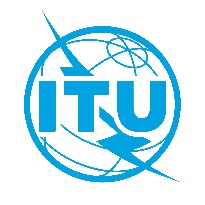 الوثيقة RAG/TEMP/4-A27 مارس 2024الأصل: بالإنكليزيةالفريق الاستشاري للاتصالات الراديوية (RAG)الفريق الاستشاري للاتصالات الراديوية (RAG)بيان اتصال جوابي مرسل إلى الفريق الاستشاري لتقييس الاتصالاتبيان اتصال جوابي مرسل إلى الفريق الاستشاري لتقييس الاتصالاتالأنشطة والدراسات المتعلقة بالتحول الرقمي المستدامالأنشطة والدراسات المتعلقة بالتحول الرقمي المستدامالوضع:	للعلمجهة الاتصال: السيد آندي كوستد (اتحاذ الإذاعات الأوروبية)البريد الإلكتروني:	andy.quested@outlook.com